Termin konferencji :  17 - 20 września 2024 r.Miejsce:  Krynica-Zdrój - Hotel Mercure Resort & SPA**** Tytuł, stopień, imię i nazwisko ………………………………………………………………………………………Stanowisko…………………………………………………………………………………..………………………...Tel:. ……………………………………………………………………………………………….……………………E – mail: ……………………………………………………………………………………………………………….Dane do faktury:Zgłaszam udział w Konferencji w następującej formie:   (właściwe zaznacz x)*) Podane ceny zawierają: zakwaterowanie i wyżywienie podczas trwania Konferencji oraz materiały konferencyjneZgłaszam referat pt.: .............................................................................................................................................................................................................................................................................................................Proszę wysłać fakturę na adres (jeżeli jest inny niż powyżej):Oświadczam(y), że kwota……………………..słownie………………………………………………….…………. zostanie przekazana w terminie do 31 sierpnia 2024 r., na konto Polskiego Towarzystwa Ceramicznego obsługującego finansowo Konferencję TUR 2024.Dane do przelewu:POLSKIE TOWARZYSTWO CERAMICZNEBNP Paribas Bank Polskanr konta: 76 1750 0012 0000 0000 2371 9697w tytule przelewu proszę umieścić dopisek „TUR 2024”Wyrażam zgodę na przetwarzanie przez Organizatora Konferencji (zwanych dalej: Administratorami) moich danych osobowych , które zostały przekazane Administratorom w czasie rejestracji, w celu nawiązania kontaktu z Uczestnikiem, przeprowadzenia Konferencji oraz kwestii rachunkowych i windykacyjnych; moich danych osobowych, które zostaną udostępnione i utrwalone w czasie Konferencji, w tym mojego wizerunku, w celu promowania działalności Administratorów.  .…………………                                     .………………………                       .…………………       podpis Uczestnika                                                                  Dyrektor Finansowy / Gł. Księgowy                                   podpis Dyrektora/PrezesaScan karty zgłoszenia proszę przesłać na adres mailowy: tur@agh.edu.pl 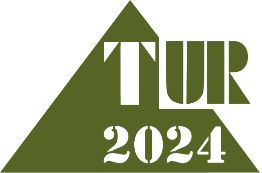 KARTA ZGŁOSZENIAXIII Międzynarodowa KonferencjaTECHNIKI URABIANIA TUR 2024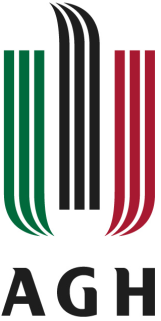 Nazwa i adres Instytucji Ulica i numer domuKod pocztowy MiejscowośćMiejscowośćNr NIPCzy podmiot prowadzi działalność gospodarczą?TAKTAKNIENIEOpcje pobytu Opcje pobytu Opcje pobytu  Zakwaterowanie w pokoju 1-osobowym Zakwaterowanie w pokoju 2-osobowymKoszt netto 3 500,00 zł3 100,00 zł Nazwa i adres InstytucjiUlica i numer domuKod pocztowyMiasto